VI. Распространение опыта.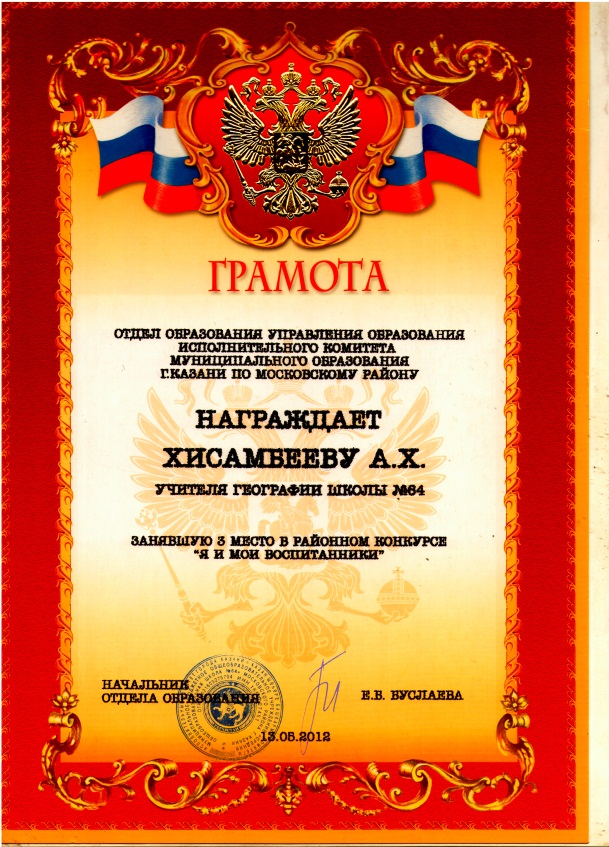 Учащиеся принимают участие в районных и городских творческих конкурсах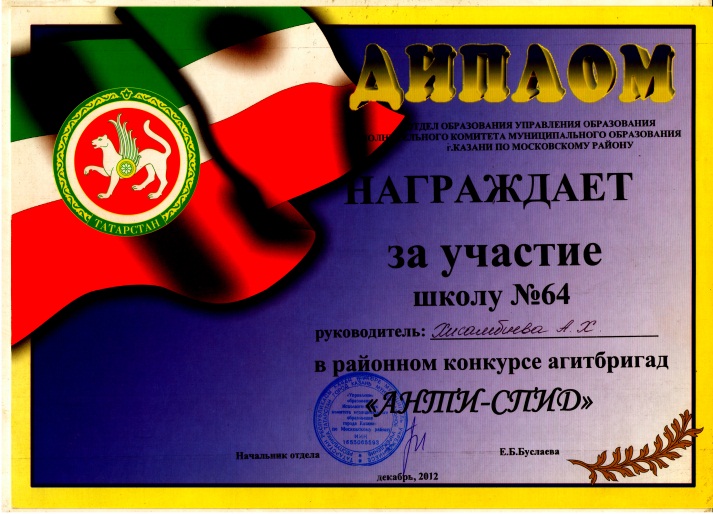 Активно принимают участи во внеклассных мероприятиях и школьных соревнованиях.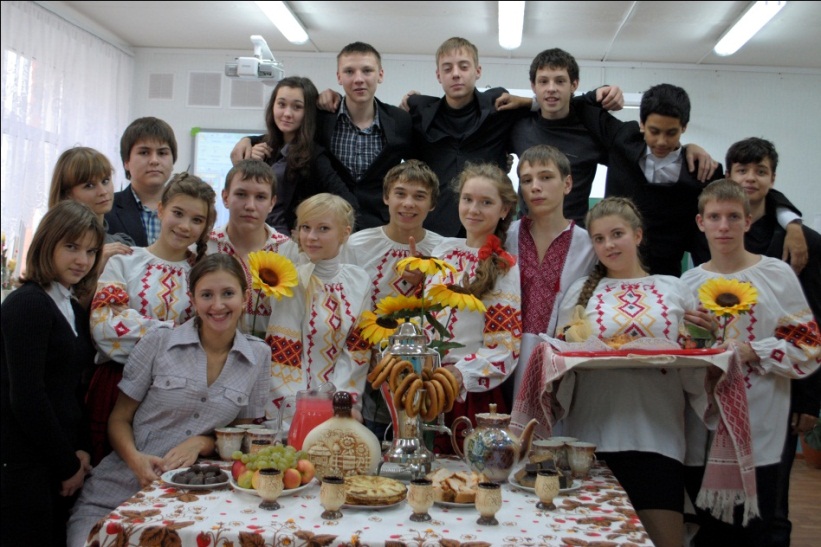 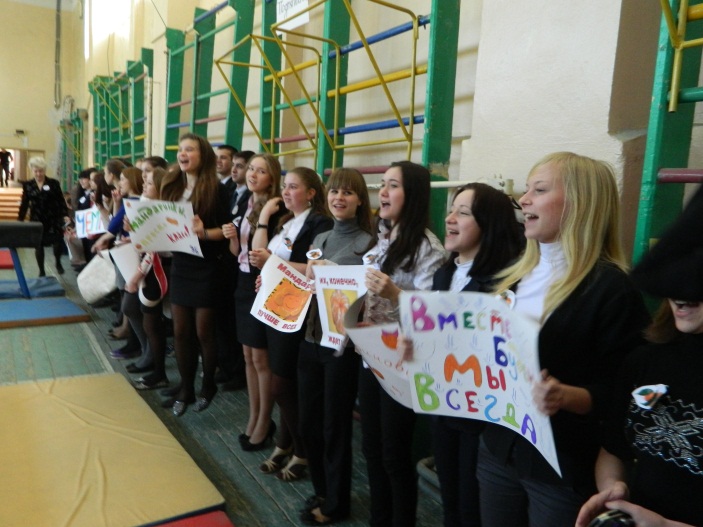 Помогают своему классному руководителюв профессиональных конкурсах. 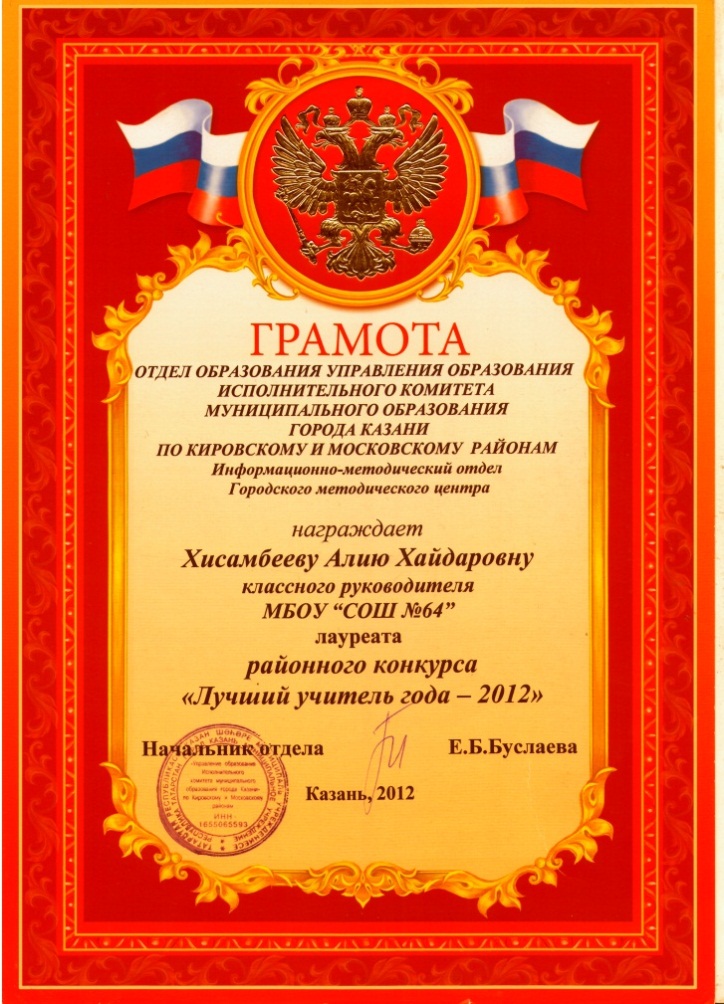 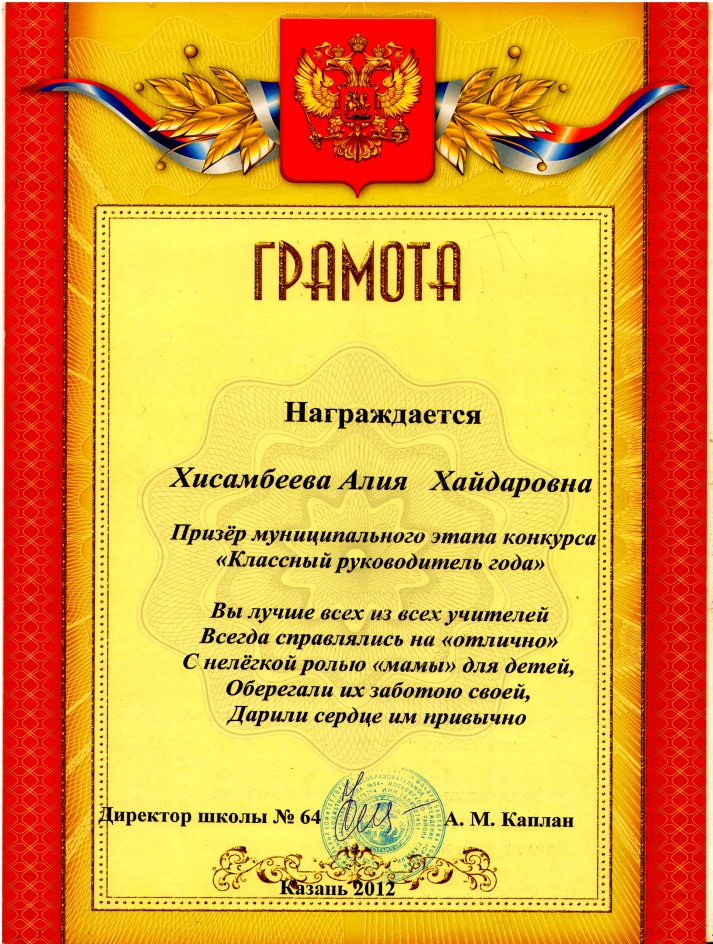 Являются участниками конференций и олимпиад. 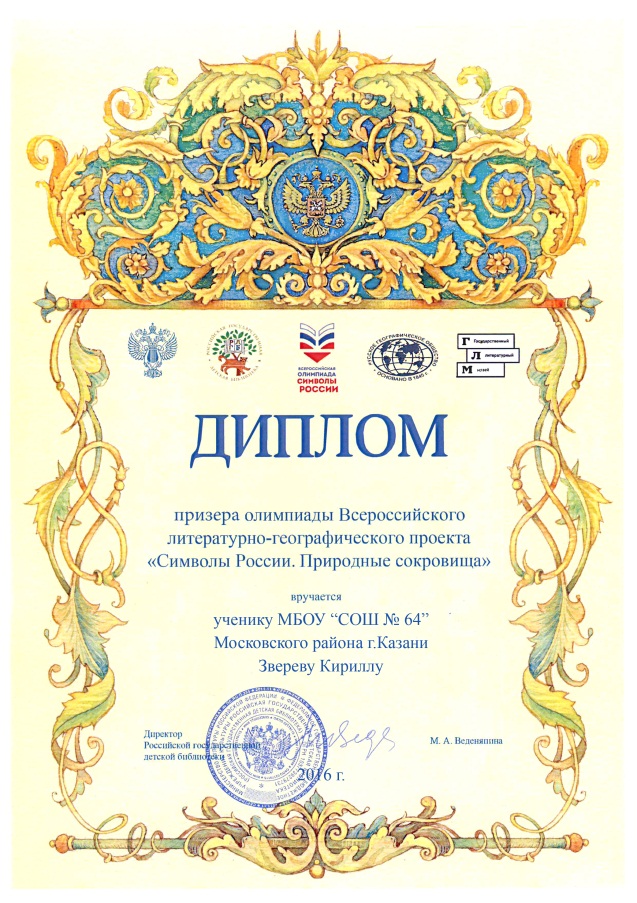 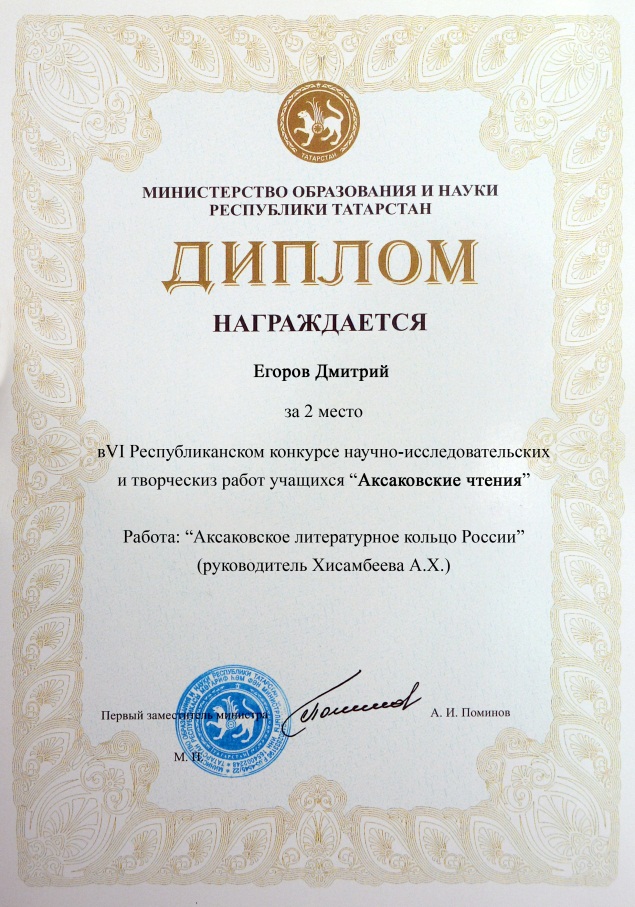 Являюсь участником гранта «Старший учитель», победителем районного конкурса «Учитель года -2018»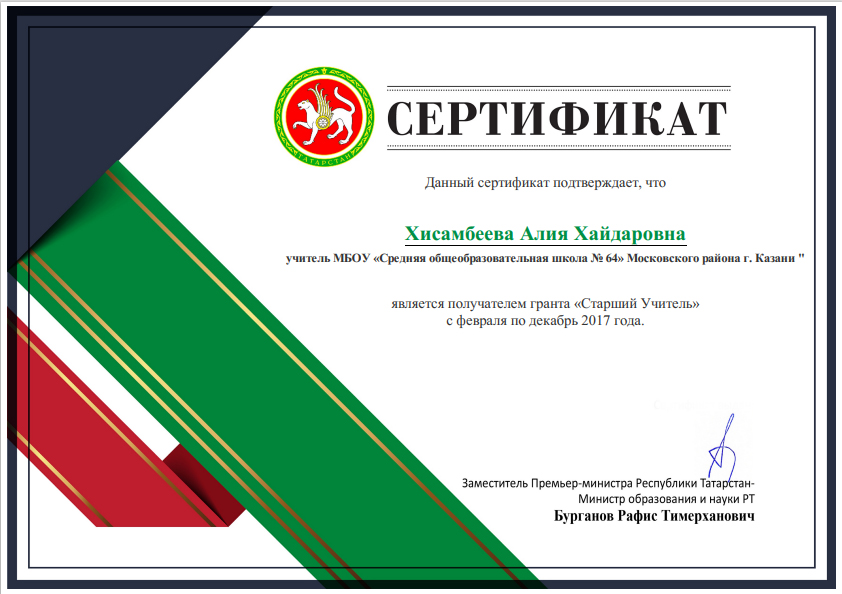 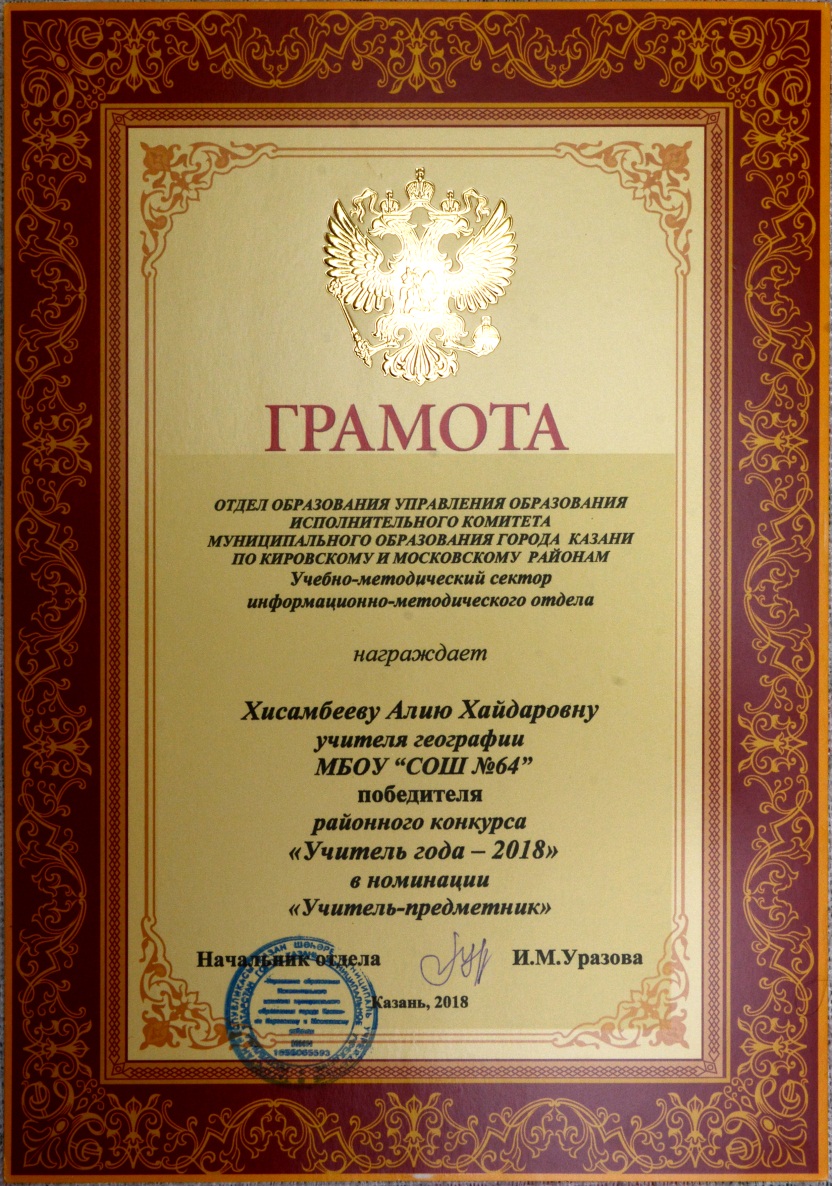 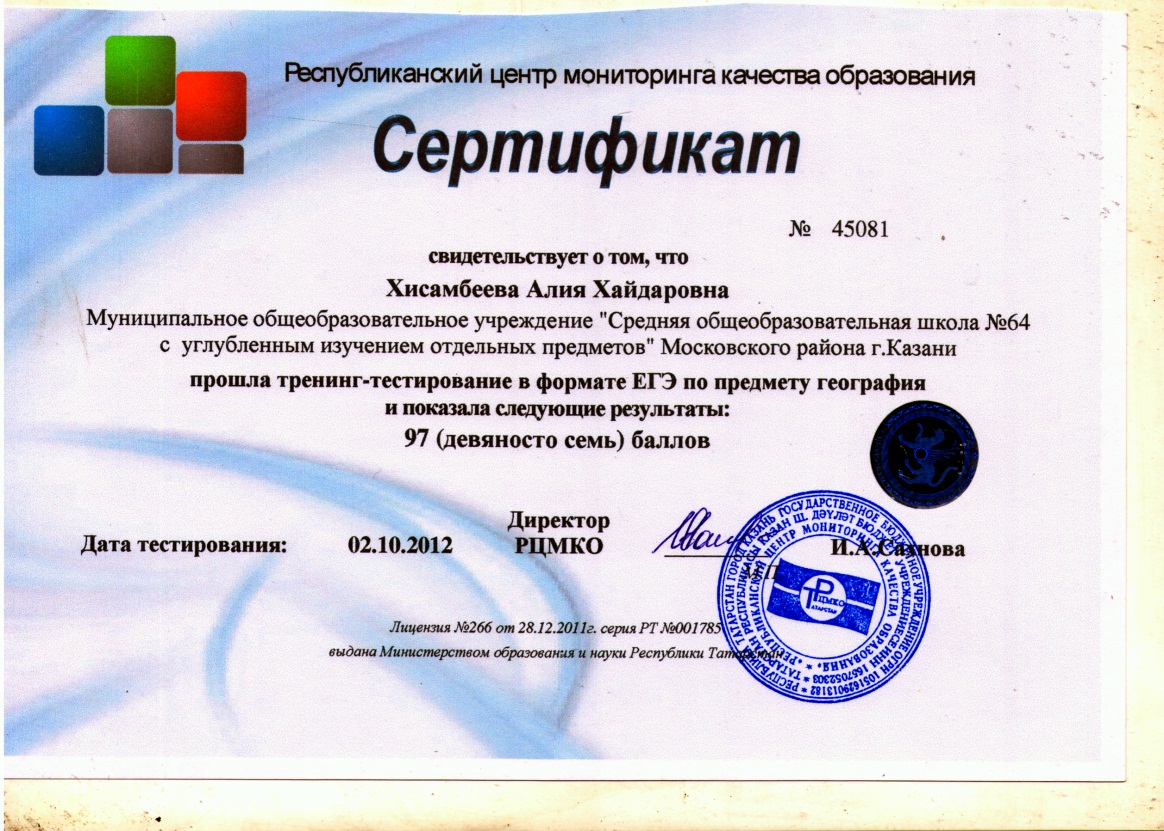 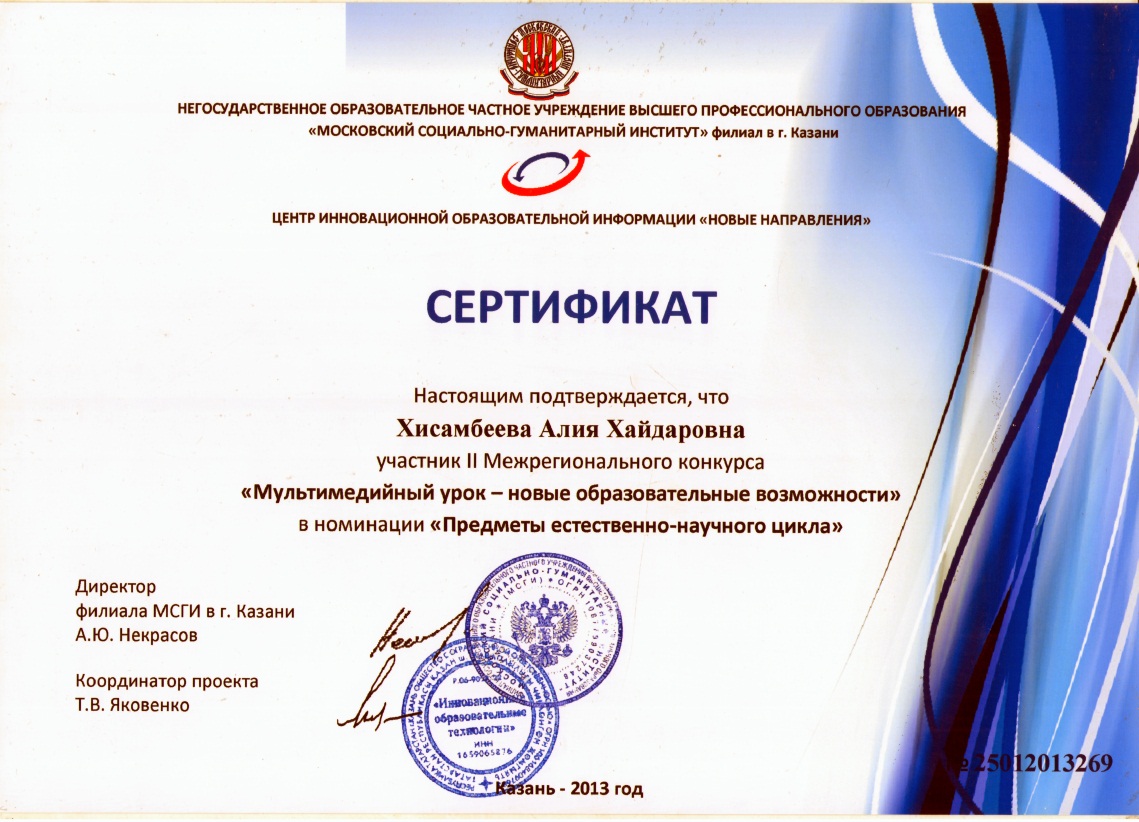 Таким образом, формирование компетентностей учеников обусловлено реализацией не только обновленного содержания образования, но и адекватных методов и технологий обучения. Список этих методов и технологий является довольно широким, их возможности – разноплановыми. Поэтому целесообразно очертить основные стратегические направления, определив при этом, что рецепта на все случаи жизни, конечно, не существует.         Для себя я поняла, что независимо от технологий, которые использует преподаватель, он должен помнить нижеприведенные правила.Главным есть не предмет, которому вы учите, а личность, которую вы формируете. Не предмет формирует личность, а учитель своей деятельностью, связанной с изучением предмета.Помогайте ученикам овладеть наиболее продуктивными методами учебно-познавательной деятельности, учите иx учиться.Помните, что знает не тот, кто пересказывает, а тот, кто использует на практике.Приучайте учеников думать и действовать самостоятельно.Изучайте и учитывайте жизненный опыт учеников, их интересы,Учите так, чтобы ученик понимал, что знание является для него жизненной необходимостью.Объясняйте ученикам, что каждый человек найдет свое место в жизни, если научится всему, что необходимо для реализации жизненных планов.Помните, что Вы учите детей не для знаний, а для жизниЭти правила-советы – только небольшая часть, только вершина айсберга педагогической мудрости, педагогического мастерства, общего педагогического опыта многих поколений. Помнить их, следовать им, руководствоваться ими – это то условие, которое способно облегчить учителю достижение наиважнейшей цели – формирования и развития личности.